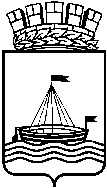 Департамент образования Администрации города ТюмениМуниципальное автономное дошкольное образовательное учреждение детский сад № 160 города Тюмени(МАДОУ д/с № 160 города Тюмени)Муравленко ул., д. 19 к.1, г. Тюмень, 625005Тел./факс: (3452) 47-73-89, е-mail: detsad160@obl72.ruhttp://www.madou160.ruОКПО 83331987; ОГРН 1077203063233;ИНН/КПП 7202171731/720301001График работы опорного (базового) логопедического пункта МАДОУ д/с № 160 города ТюмениПонедельник9.00-13.00Вторник15.00-19.00Среда9.00 -13.00Четверг15.00-19.00Пятница9.00 – 13.00Выходные дни: суббота, воскресенье, праздничные выходные дни в соответствии с законодательствомВыходные дни: суббота, воскресенье, праздничные выходные дни в соответствии с законодательством